 İLGİLİ MAKAMAAşağıda kimlik bilgileri yazılı öğrencimizin, 40 iş günü staj (birim dışı uygulama) yapma zorunluluğu vardır. Öğrencimizin kurumunuzda/işletmenizde yapacağı 20 iş günü staj talebinin değerlendirilerek uygun bulunup bulunmadığının bildirilmesini rica eder, göstereceğiniz ilgiye şimdiden teşekkür ederiz.								    Prof. Dr. Bilge EREN								          Bölüm Başkanı     STAJ YAPILAN YERİN    İŞVEREN/YETKİLİNİNÖĞRENCİNİN NÜFUS KAYIT BİLGİLERİ (Staj başvurusu kabul edildiği taktirde öğrenci tarafından doldurulur.)NOT : Zorunlu staja başlama tarihinden en az 20 gün önce kimlik fotokopisi ve 2 adet vesikalık fotoğraf ile birlikte öğrencinin bağlı bulunduğu ilgili fakülte öğrenci işlerine teslim edilmesi zorunludur. Teslim edilecek form 3 asıl nüsha olarak hazırlanır. Bir nüsha staj komisyonuna, iki nüsha öğrenci işlerine teslim edilir. Formun staja başlama tarihinden en az 20 gün önce öğrenci işleri tarafından Bilecik Şeyh Edebali Üniversitesi Sağlık Kültür ve Spor Daire Başkanlığı’na gönderilmesi zorunludur. 5510 sayılı yasa gereğince staj başvurusunda bulunan öğrencinin iş kazası ve meslek hastalıkları sigorta primlerinin ödeme yükümlüsü Bilecik Şeyh Edebali Üniversitesi Rektörlüğüdür.T.C.BİLECİK ŞEYH EDEBALİ ÜNİVERSİTESİFEN-EDEBİYAT FAKÜLTESİ KİMYA BÖLÜMÜ STAJ ONAY FORMUFOTOĞRAFAdı SoyadıÖğrenci NoÖğretim YılıProgramıTelefon Noe-posta adresiİkametgah AdresiADI/ÜNVANIADRESİÜRETİM/HİZMET ALANITELEFON NOFaks Noe-posta AdresiWeb AdresiStaja Başlama TarihiBitiş TarihiSüresi (gün)Adı SoyadıGörev ve ÜnvanıKurumumuzda/İşletmemizde staj yapması uygundur.İmza/Kaşee-posta AdresiKurumumuzda/İşletmemizde staj yapması uygundur.İmza/KaşeTarihKurumumuzda/İşletmemizde staj yapması uygundur.İmza/KaşeSoyadıNüf. Kay. Olduğu ilAdı İlçeBaba AdıMahalle-KöyAna AdıCilt No: Doğum YeriAile Sıra NoDoğum TarihiSıra NoT.C. Kimlik NoVerildiği Nüfus DairesiN. Cüzdan Seri NoVeriliş NedeniSSK NoVeriliş TarihiÖğrencinin adres bilgisi(Mahalle, Sokak, Kapı Numaralarının Açık Olarak Yazılması Zorunludur)ÖĞRENCİNİN İMZASISTAJ KOMİSYONU ONAYISTAJ KOMİSYONU ONAYIFAKÜLTE ONAYIBelge üzerindeki bilgilerin doğru olduğunu beyan eder, staj evrakının hazırlanmasını saygılarımla arz ederim.Tarih :Tarih :Tarih :Sosyal Güvenlik Kurumuna staja başlama giriş işlemi yapılmıştır.Tarih :İmza: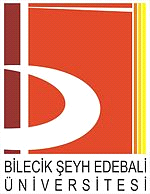 